ROTINA DO TRABALHO PEDAGÓGICO PARA SER REALIZADA EM DOMICÍLIO (BII-B) - Prof.ª LÍDIA> Data: 05/07 a 09/07 de 2021Creche Municipal “Maria Silveira Mattos”OBS: Não esqueçam de registrar os momentos com fotos ou pequenos vídeos e enviar para professora.SEGUNDA-FEIRATERÇA-FEIRAQUARTA-FEIRA        QUINTA-FEIRASEXTA-FEIRA*** BERÇÁRIO II-B*Hora da atividade: Basquete no balde*Objetivo: Estimular a força de preensão, a concentração e noção de espaço.*Materiais: Bola (pequena) de plástico, borracha ou meia;-Balde, bacia ou cesto.*Desenvolvimento: Estenda o tapete de atividades. Pegue o balde coloque em cima, e jogue a bolinha dentro, depois  deixe o balde a uns 80 cm do bebê, entregue a bola e peça para ele jogar. Se ele não quiser, não tem problema, deixe-o à vontade para explorar os elementos da brincadeira, quando ele sentir vontade, irá jogar. Quando ele acertar ou colocar a bolinha no balde, diga: cestaaa! Você está indo bem. Tente outra vez.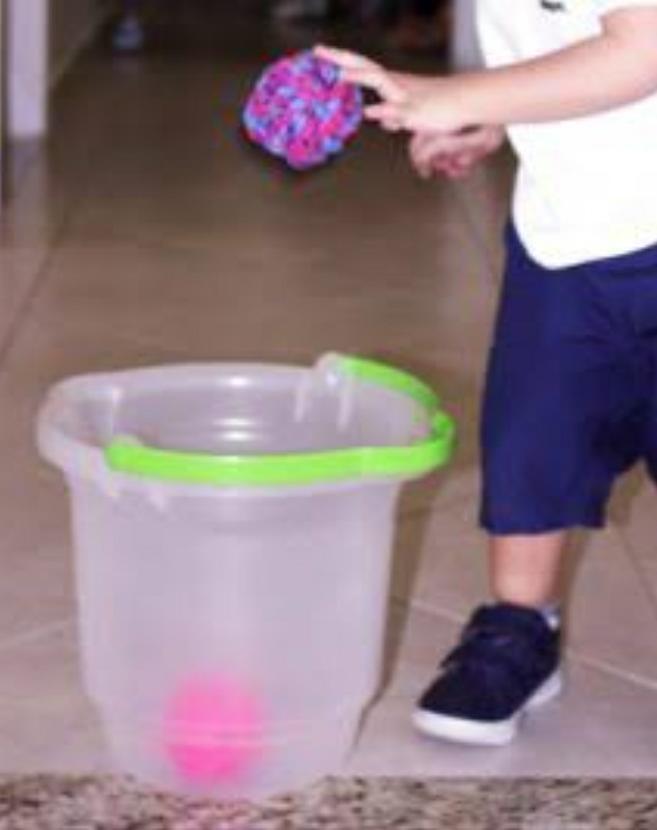 *** BERÇÁRIO II-*Hora da música: Pula Pipoquinhahttps://www.youtube.com/watch?v=MgG13r2fVOw*Objetivo:Desenvolver a coordenação motora global,apreciar diferentes ritmos.*Desenvolvimento: Coloque o vídeo e brinque de pular com o bebê ao som da música. Claro que muitos ainda não conseguem pular sozinho, por isso é importante você auxiliar e ajudá-lo.Letra da música:Pula, pula pipoquinhaPula, pula sem pararPula, pula pipoquinhaPra crescer e estourarPula, pulaPipoquinhaPula, pulaPra crescer e estourar.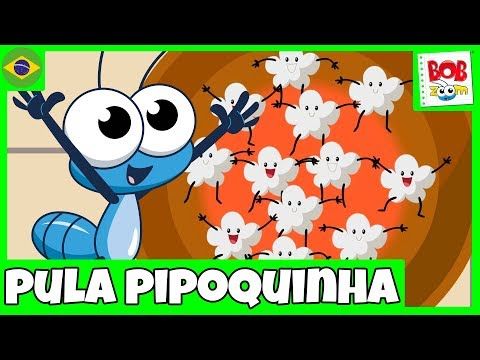 *** BERÇÁRIO II-A*Hora da atividade: Descolando fita crepe *Objetivo: Trabalhar os músculos das mãos, coordenação motora fina.*Materiais: - Colher ou palito de picolé;-Fita crepe ou qualquer outro tipo de fita que tiver em casa.*Desenvolvimento: Separe as colheres (pode ser de variados tamanhos), ou os palitos de picolé. Cole com a fita crepe em cima da mesa ou onde preferir, desde que o lugar seja firme e não se movimente. Depois convide o bebê para realizar a atividade. Se for necessário, mostre como fazer.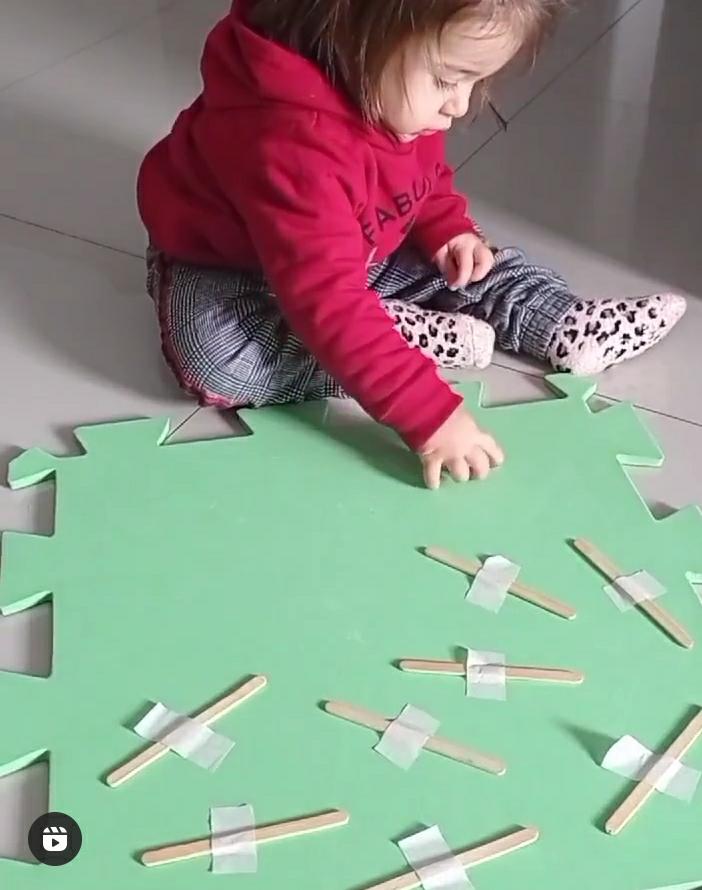 *** BERÇÁRIO II-A*Hora da história: O livro dos sorrisos - contada pela professora Lídia (O link será disponibilizado no grupo) *Objetivo:Demonstrar interesse ao ouvir a leitura de poemas, histórias cantadas, contadas ou lidas.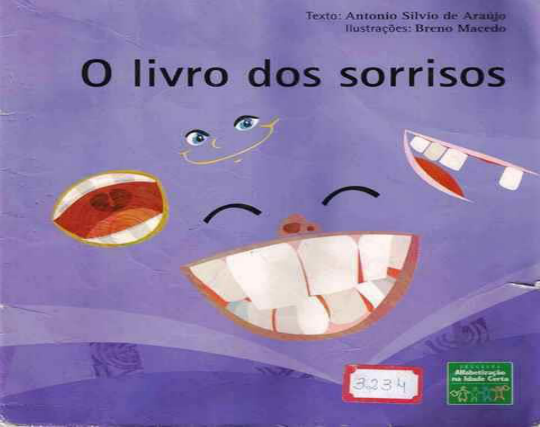 *** BERÇÁRIO II-A*FERIADO – Revolução Constitucionalista